Maths Worksheet Year 4 – Thursday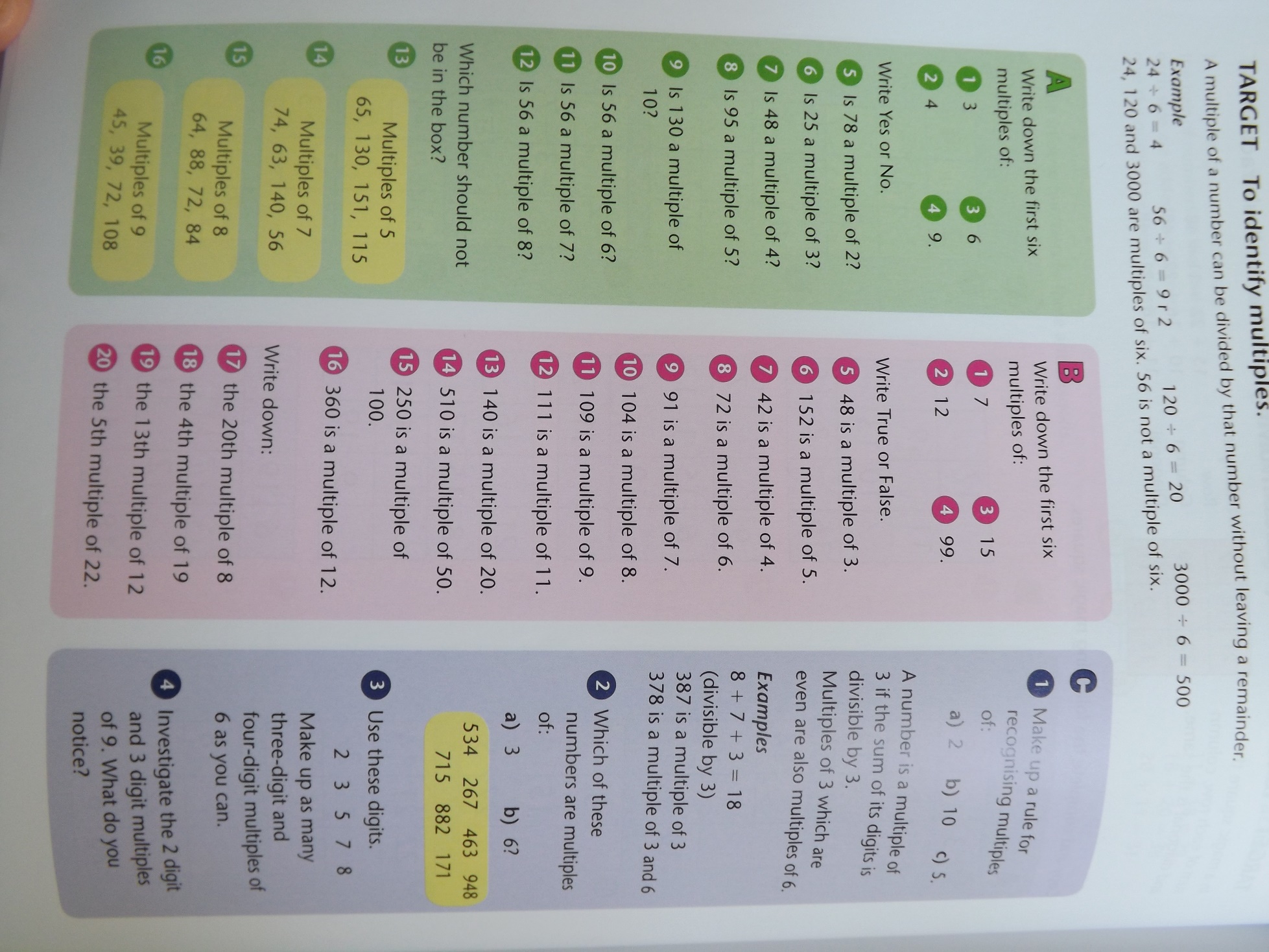 Answers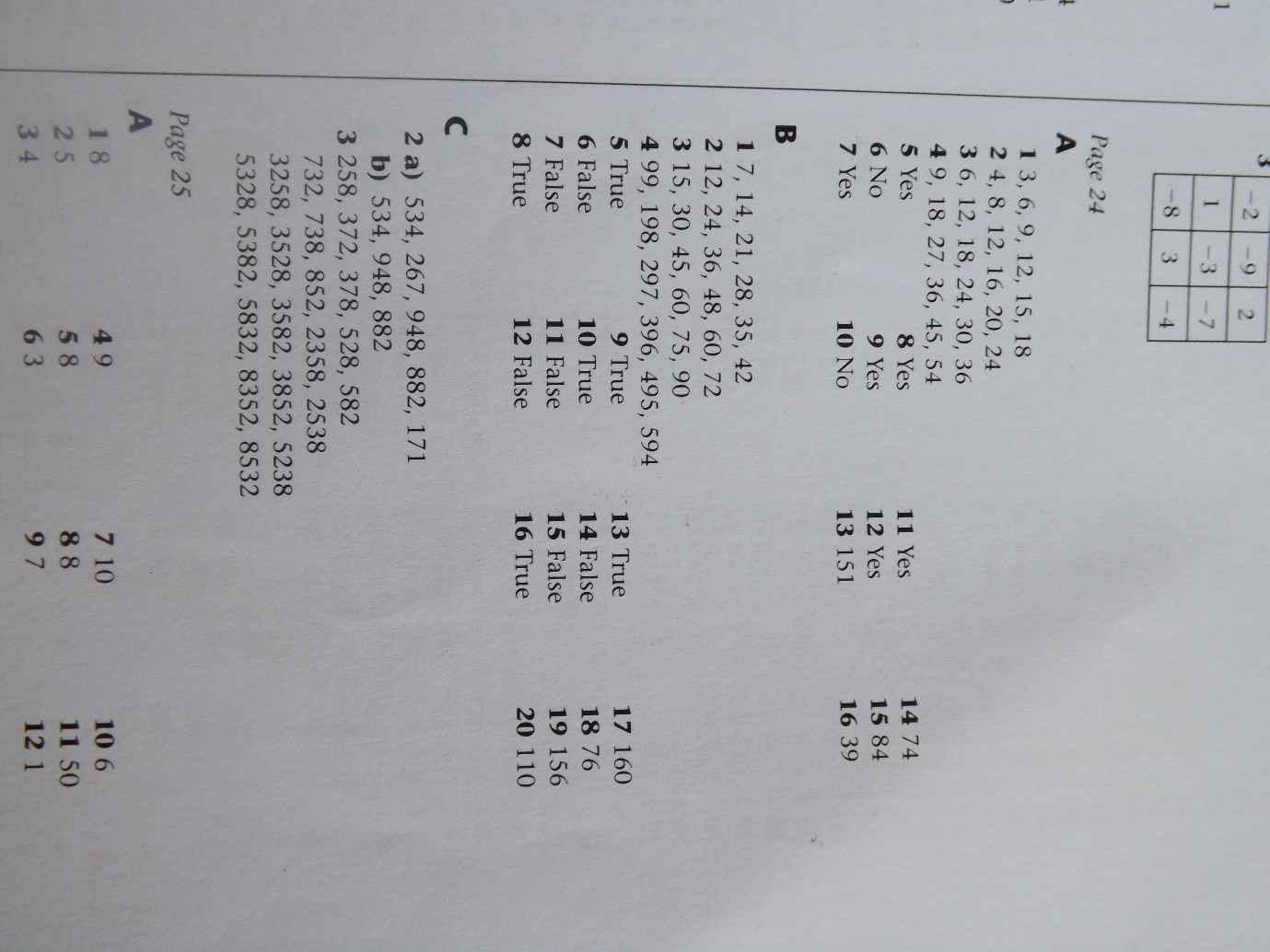 